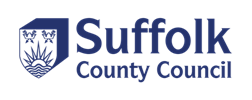 APPLICATION TO CREATE OR ALTER A VEHICULAR ACCESS(DROPPED KERB)PLEASE NOTE: This application is for accesses serving one or two neighbouring residential properties only. If your application is for a commercial or agricultural access, or serving three or more dwellings, you will instead need to apply for a Minor Works Licence. For more information visit this link: https://www.suffolk.gov.uk/planning-waste-and-environment/planning-and-development-advice/application-for-works-licence/ What type of application is this for? (Refer to Dropped Kerb Criteria for guidance)https://www.suffolk.gov.uk/roads-and-transport/parking/apply-and-pay-for-a-dropped-kerb Pre-application			  	  Full applicationadvice (£215)				           (£430)	Applicant detailsLocation of intended vehicular access, if different to aboveOwner of property, if different from above We need the owner’s signed permission. There is a space for this at the end of the form.DECLARATION: By signing below, the applicant confirms they have read and understood the terms of Suffolk County Council’s current Criteria document, and accepts that in the event of an approved application they agree to construct the access exactly as described in the approval letter. In the event the works are not carried out in accordance to the Criteria to the County Council’s satisfaction, the Council may undertake or alter the works and recover the costs in doing so from the applicant.SignaturesYour completed application should be emailed to dropped.kerbs@suffolkhighways.org or posted to:Dropped KerbsPhoenix House3 Goddard RoadIpswichIP1 5NP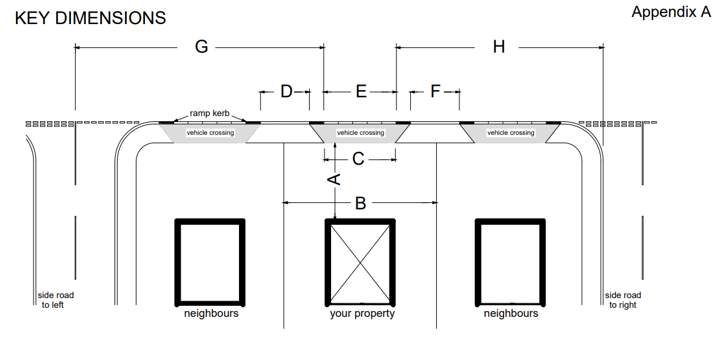 NameAddressTownPostcodeTelephone no.Mobile no.Email addressAddressTownPostcodeNameAddressTownPostcodeTelephone no.Mobile no.Email addressDoes the proposed work require planning permission?YesNoNote: If yes, please provide Planning Reference:Note: If yes, please provide Planning Reference:Note: If yes, please provide Planning Reference:Are any watercourses or ditches affected by your proposals?Note: If Yes, you must supply evidence of agreement from Suffolk County Council’s Floods and Water Management Team.YesNoAre any trees affected by your proposals?Note: If Yes, you must supply evidence of agreement from your District or Borough Council’s Arboricultural Officer.YesNoTo complete your application please complete Appendix A (Key Dimensions)ApplicantProperty Owner, if other (or written confirmation)Neighbouring Owner (If applying for new shared access)Print Name:Print Name:Print Name:Signed:Signed:Signed:Date:Date:Date:ADepth of parking space availablemetresBWidth of parking space availablemetresCProposed width of access at back of footway/vergemetresDDistance to neighbour’s access on the leftmetresEProposed width of access at carriagewaymetresFDistance to neighbour’s access on the rightmetresGDistance to junction on the leftmetresHDistance to junction on the rightmetresAdditional comments:Additional comments:Additional comments:Additional comments: